Два вольтметра соединены последовательно (рис.3). Показания  вольтметров известны. Определить результат измерения напряжения  в цепи.  Записать результат  измерения.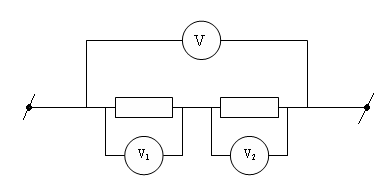                                                            Рис.3	Первый  вольтметр типа  М1224  класса  точности  0,5 и  верхним  пределом  измерения  200 В  показал – 120 В.  Второй  вольтметр  типа Э307  класса  точности  0,1 с  диапазоном  измерений  от – 150 до + 100 В  показал  - 60 В. 2. Сопротивление Rx вычислено  по непосредственно измеряемым значениям сопротивлений R1, R2, R3, по соотношению . Определить величину сопротивления Rx и ее относительную погрешность, если R1=10 Ом, , R2=12 Ом, , R3=12 Ом, . 3. Вольтметр В3-52/1, имеющий класс точности К =1,5/0,5 и поддиапазоны измерения 10, 30, 100, 300, 1000, 3000 В, и вольтметр ВКЗ-61  класса точности 0,8/0,4 с поддиапазонами 100 мВ, 1 В, 10 В, 100 В, 1000 В используются для измерения напряжения U = 220 В. Какой из вольтметров обеспечивает более высокую точность измерения? 4. Вычислите наибольшую возможную относительную погрешность измерения  тока  I (рис. 11), если показания амперметров равны I1 = 90 А, I2 = 50 А. Измерения проведены в нормальных условиях амперметрами класса точности 1,5 с пределом измерения Iк =100 А.